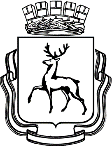 АДМИНИСТРАЦИЯ ГОРОДА НИЖНЕГО НОВГОРОДАДепартамент развития предпринимательстваПРИКАЗВ соответствии с положениями постановления администрации города Нижнего Новгорода от 23.04.2020 № 1364 «О мерах по реализации Указа Губернатора Нижегородской области от 07.04.2020 года № 53 «О мерах поддержки организаций и лиц, пострадавших от распространения новой коронавирусной инфекции (COVID-19)» (далее – Постановление №1364) в связи с поступившим письмом от 12.01.2022 №Сл-01-07-6278/22 о направлении протокола заседания городской комиссии по оказанию мер поддержки на территории Московского района города Нижнего Новгорода от 10.01.2022 №114.ПРИКАЗЫВАЮ:Исключить ООО ФОК "Полет НН" из п.16 Приказа №159-с от 18.11.2021 об утверждении сводного реестра получателей финансовой помощи (субсидий) юридическим лицам и индивидуальным предпринимателям города Нижнего Новгорода, пострадавшим от распространения новой коронавирусной инфекции (COVID-19), в целях возмещения затрат на оплату труда работникам в период действия режима повышенной готовности по установленному факту несоответствия п.п.3 п.2.1 Приложения 1 Порядка предоставления финансовой помощи (Далее - Субсидия) юридическим лицам и индивидуальным предпринимателям города Нижнего Новгорода, пострадавшим от распространения новой коронавирусной инфекции (COVID-19), в целях возмещения затрат на оплату труда работникам в период действия режима повышенной готовности, утвержденного постановлением администрации города Нижнего Новгорода от 23.04.2020г. №1364 «О мерах по реализации Указа Губернатора Нижегородской области от 07.04.2020 №53 «О мерах поддержки организаций и лиц, пострадавших от  распространения  новой  коронавирусной  инфекции  (COVID-19)».Контроль оставляю за собой.И.о. директора департамента 		     		                   	           Н.В. ФедичеваПриложение № 1к Приказу «О внесении изменений в Приказы об утверждении сводных реестров получателей субсидий»Утверждено:И.о. директора департамента развития предпринимательства____________________________(подпись)«____»______________2022года№О внесении изменений в Приказы об утверждении сводных реестров получателей субсидий №п.п.Район№ ПриказаДата комиссииНаименование организации, ФИО индивидуального предпринимателяИНН/КППОбъём субсидий (руб.)Период предоставления субсидий16Московский159-с16.11.2021ООО ФОК "Полет НН"5259131955/525901001ИсключитьИсключить